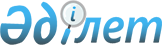 О внесении изменений в приказ Министра финансов Республики Казахстан от 29 декабря 2008 года № 625 "Об утверждении формы сведений о наличии и номерах банковских счетов, об остатках и движении денег на этих счетах"
					
			Утративший силу
			
			
		
					Приказ Министра финансов Республики Казахстан от 31 марта 2015 года № 242. Зарегистрирован в Министерстве юстиции Республики Казахстан 8 мая 2015 года № 10997. Утратил силу приказом Министра финансов Республики Казахстан от 2 февраля 2018 года № 119.
      Сноска. Утратил силу приказом Министра финансов РК от 02.02.2018 № 119 (вводится в действие по истечении десяти календарных дней после дня его первого официального опубликования).
      ПРИКАЗЫВАЮ:
      1. Внести в приказ Министра финансов Республики Казахстан от 29 декабря 2008 года № 625 "Об утверждении формы сведений о наличии и номерах банковских счетов, об остатках и движении денег на этих счетах" (зарегистрированный в Реестре государственной регистрации нормативных правовых актов за № 5502, опубликованный в газете "Юридическая газета" 3 апреля 2009 года № 49 (1646), следующие изменения:
      пункт 2 изложить в следующей редакции:
      "2. Банкам и организациям, осуществляющим отдельные виды банковских операций, обеспечить представление сведений по форме, указанной в пункте 1 настоящего приказа, в орган государственных доходов, направивший запрос, в течение 10 рабочих дней со дня получения запроса.".
      Форму сведений о наличии и номерах банковских счетов и движении денег на этих счетах, утвержденные указанным приказом, изложить в редакции согласно приложению к настоящему приказу.
      2. Комитету государственных доходов Министерства финансов Республики Казахстан (Ергожин Д.Е.) в установленном законодательством порядке обеспечить:
      1) государственную регистрацию настоящего приказа в Министерстве юстиции Республики Казахстан;
      2) в течение десяти календарных дней после государственной регистрации настоящего приказа в Министерстве юстиции Республики Казахстан его направление на официальное опубликование в периодических печатных изданиях и информационно-правовой системе "Әділет";
      3) размещение настоящего приказа на интернет-ресурсе Министерства финансов Республики Казахстан.
      3. Настоящий приказ вводится в действие по истечении десяти календарных дней после дня его первого официального опубликования.
      Форма             Сведения
о наличии и номерах банковских счетов, об остатках и
движении денег на этих счетах за период с
"___"__________ 20 __ года по "___"__________ 20 __ года
      продолжение таблицы
					© 2012. РГП на ПХВ «Институт законодательства и правовой информации Республики Казахстан» Министерства юстиции Республики Казахстан
				
Министр финансов
Республики Казахстан
Б. Султанов
"СОГЛАСОВАНО"
И.о. Председатель
Национального Банка
Республики Казахстан
_______________ К. Кожахметов
31 марта 2015 годаПриложение
к приказу Министра финансов
Республики Казахстан
от 31 марта 2015 года № 242
Утверждены
приказом Министра финансов
Республики Казахстан
от 29 декабря 2008 года № 625
№
п/п
Налогоплательщик
Налогоплательщик
Реквизиты банка, его структурных подразделений, в котором открыты банковские счета
Реквизиты банка, его структурных подразделений, в котором открыты банковские счета
Реквизиты банка, его структурных подразделений, в котором открыты банковские счета
Вид банковского счета
Валюта счета
Номер счета
Остаток денег
на банковском счете на начало периода
№
п/п
ИИН/БИН
(при его наличии)
наименование
ИИН/БИН
(при его наличии)
БИК
наименование
Вид банковского счета
Валюта счета
Номер счета
Остаток денег
на банковском счете на начало периода
1
2
3
4
5
6
7
8
9
10
Движение денег на банковских счетах налогоплательщика
Движение денег на банковских счетах налогоплательщика
Движение денег на банковских счетах налогоплательщика
Движение денег на банковских счетах налогоплательщика
Движение денег на банковских счетах налогоплательщика
Движение денег на банковских счетах налогоплательщика
Движение денег на банковских счетах налогоплательщика
Движение денег на банковских счетах налогоплательщика
Движение денег на банковских счетах налогоплательщика
Движение денег на банковских счетах налогоплательщика
Движение денег на банковских счетах налогоплательщика
Движение денег на банковских счетах налогоплательщика
Движение денег на банковских счетах налогоплательщика
Движение денег на банковских счетах налогоплательщика
Движение денег на банковских счетах налогоплательщика
Движение денег на банковских счетах налогоплательщика
Остаток денег на банковском счете на конец счета
Поступление денег на банковский счет
Поступление денег на банковский счет
Поступление денег на банковский счет
Поступление денег на банковский счет
Поступление денег на банковский счет
Поступление денег на банковский счет
Поступление денег на банковский счет
Поступление денег на банковский счет
Перечисление денег с банковского счета
Перечисление денег с банковского счета
Перечисление денег с банковского счета
Перечисление денег с банковского счета
Перечисление денег с банковского счета
Перечисление денег с банковского счета
Перечисление денег с банковского счета
Перечисление денег с банковского счета
Остаток денег на банковском счете на конец счета
Дата
Сумма платежа
Отправитель денег
Отправитель денег
Реквизиты банка-отправителя
Реквизиты банка-отправителя
Реквизиты банка-отправителя
Назначение платежа
Дата
Сумма платежа
Получатель денег
Получатель денег
Реквизиты банка-получателя
Реквизиты банка-получателя
Реквизиты банка-получателя
Назначение платежа
Остаток денег на банковском счете на конец счета
Дата
Сумма платежа
ИИН/
БИН
(при его наличии)
наиме-нование
ИИН/
БИН (при его наличии)
БИК
наименование
Назначение платежа
Дата
Сумма платежа
ИИН/
БИН (при его наличии)
наименование
ИИН/
БИН (при его наличии)
БИК
наименование
Назначение платежа
Остаток денег на банковском счете на конец счета
11
12
13
14
15
16
17
18
19
20
21
22
23
24
25
26
27